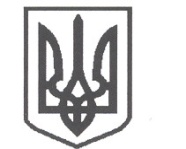 УКРАЇНАСРІБНЯНСЬКА СЕЛИЩНА РАДАВИКОНАВЧИЙ КОМІТЕТРІШЕННЯ18 червня 2021 року     					              	      	№ 164   	смт СрібнеПро розгляд заяви  гр. ОВЧАРЕНКА А.В.,жителя  вул. Сонячна 26, кв.2, смт Срібне, Прилуцького району, Чернігівської областіРозглянувши заяву гр. ОВЧАРЕНКА Анатолія Володимировича, жителя               вул. Сонячна 26, кв.2,  смт Срібне, Прилуцького району, Чернігівської області    та матеріали, подані до виконавчого комітету, про надання дозволу на проведення земляних робіт з метою підключення до водопостачання квартири, що знаходиться за адресою: вул. Сонячна 26, кв.2,  смт Срібне, Прилуцького району, Чернігівської області, керуючись ст. 30  Закону України «Про місцеве самоврядування в Україні», виконавчий комітет селищної ради вирішив: Надати  гр. ОВЧАРЕНКУ Анатолію Володимировичу дозвіл на проведення земляних робіт з метою підключення до водопостачання квартири, що знаходиться за адресою: вул. Сонячна 26, кв.2,  смт Срібне, Прилуцького району, Чернігівської області.З метою недопущення аварійних ситуацій земляні роботи проводити за умови їх погодження з керівництвом Срібнянської дільниці з експлуатації газового господарства Прилуцького управління з експлуатації газового господарства ПАТ «Чернігівгаз»,  СЛД №4 районного центру телекомунікацій №234 м.Прилуки, Срібнянського ВП Прилуцького ВП ГУНП в Чернігівській обл. Встановити термін дії дозволу - 3 доби з початку проведення земляних робіт.                                                                                                                                                                                                                                                                                                                                                                                                                                                                                                                                                                                                                                                                                                                                                                                                                                                                                                                                                                                                                                                                                                                                                                                                                                                                                                                                                                                                                                                                                                                                                                                                                                                                                                                                                                                                                                                                                                                                                                                                                                                                                                                                                                                                                                                                                                                                                                                                                                                                                                                                                                                                                                                                                                                                                                                                                                                                                                                                                                                                                                                                                                                                                                                                                                                                                                                                                                                                                                                                                                                                                                                                                                                                                                                                                                                                                                                                                                                                                                                                                                                                                                                                                                                                                                                                                                                                                                                                                                                                                                                                                                                                                                                                                                                                                                                                                                                                                                                                                                                                                                                                                                                                                                                                                                                                                                                                                                                                                                                                                                                                                                                                                                                                                                                                                                                                                                                                                                                                                                                                                                                                                                                                                                                                                                                                                                                                                                                                                                                                                                                                                                                                                                                                                                                                                                                                                                                                                                                                                                                                                                                                                                                                                                                                                                                                                                                                                                                                                                                                                                                                                                                                                                                                                                                                                                                                                                                                                                                                                                                                                                                                                                                                                                                                                                                                                                                                                                                                                                                                                                                                                                                                                                                                                                                                                                                                                                                                                                                                                                                                                                                                                                                                                                                                                                                                                                                                                                                                                                                                                                                                                                                                                                                                                                                                                                                                                                                                                                                                                                                                                                                                                                                                                                                                                                                                                                                                                                                                                                                                                                                                                              Зобов'язати гр. ОВЧАРЕНКА Анатолія Володимировича після проведення земляних робіт забезпечити відновлення порушених елементів благоустрою.Контроль  за   виконанням  цього   рішення  покласти  на  першого заступника селищного голови Віталія ЖЕЛІБУ.Селищний голова	Олена ПАНЧЕНКО